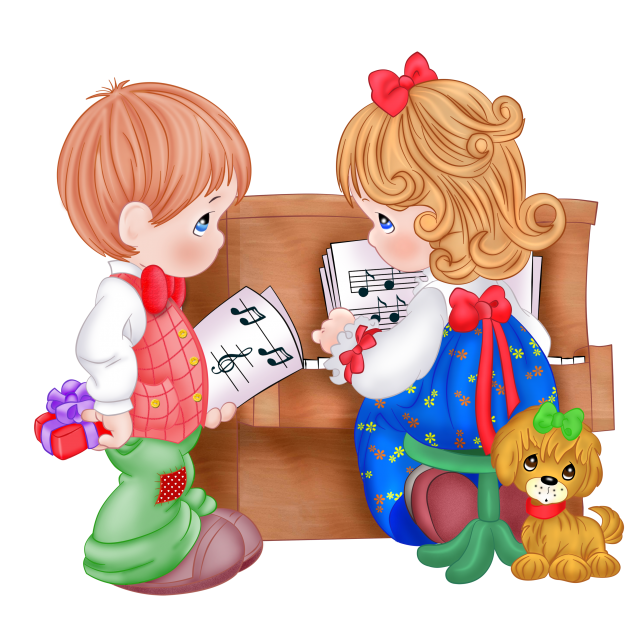 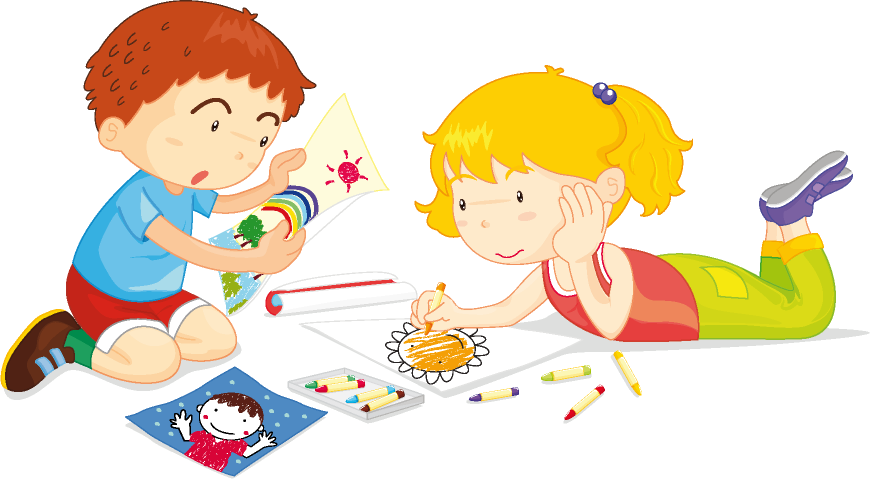 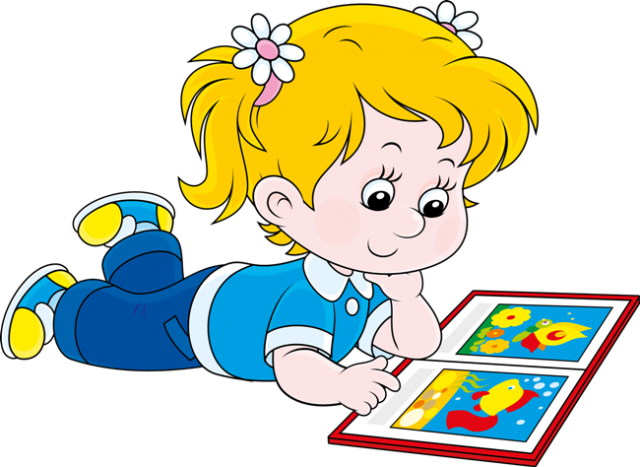 Познание( наблюдение на прогулке)Организация прогулкиСоциально-коммуникативное развитиеПознавательное развитие (развивающие игры)Речевое развитие(ЗКР, инд. работа, озн. с худ.лит-рой)Художественно-эстетическое развитиеПОНЕДЕЛЬНИК 03.10.16г. Наблюдение за  листопадомЦель: Показать детям, что природа прекрасна во все времена года; объяснить, что в природе ничего не происходит случайно: опавшие листья нужны растениям зимой и осенью на земле.П/и «Медведь и пчелы»Цель: Развивать ловкость, быстроту реакции.Инд. раб: «Найди листок, как на дереве»Цель: Учить детей классифицировать растения по определенному признаку.С/р игра: «Мы едим в зоопарк»Цель: Учить играть сообща, распределять роли.Сам.игры детей с выносными игрушками.Труд: Сгребание листвы к корням деревьевБеседа «наши руки не для скуки»Цель: Формировать знания наши помощницы-руки. Д/и  «Пазлы»Цель: развивать внимание, логическое мышление.Упр. «Найди ошибку»Дети слушают предложения и исправляют ошибки-В октябре распускаются почки. В октябре прилетают из теплых стран птицы. В октябре люди надевают легкую одежду. В октябре жарко, светит ярко солнце. В октябре дождей не бывают.Цель: развивать внимание.Рисование «Радостная осень»Цель: Учить сам-но располагать на листе бумаги изображение, передавать красками свое настроение.ПОНЕДЕЛЬНИК 03.10.16г.«ПОЛ.ДНЯНаблюдение листопадомОбсуждение с детьми народной приметы: если во время листопада листья ложаться «лицом» вверх- зима будет холодной, изнанкой вверх-теплой.П/и «Догони мяч»Цель: Закрепить умение прокатывать мяч друг другу.Инд. раб: «Прыжок»Цель: Упр-ть детей в приземлении на полусогнутые ноги в прыжках.С/р игра: «Семья»Цель: Учить распределять роли, развивать дружеские взаимоотношения.,Сам.игры детей с выносными игрушками.Труд: Д/и «Что мы делали не скажем, а что видели покажем»Цель: Учить детей развивать воображение, фантазию.Д/и «День- ночь»Цель: Закрепить названия частей суток.Обсуждение с детьми народных примет, поговорок.Приметы: Если в октябре лист с березы и дуба опадет не полностью, будет холодная зима4 если в начале октября лист с березы не опал-снег ляжет поздно.Поговорки и пословицы: осень велика, зима долга; день прозевал-урожай потерял.С/р игра «Больница»Цель: Учить развивать речевой диалог.Познание( наблюдение на прогулке)Организация прогулкиСоциально-коммуникативное развитиеПознавательное развитие (развивающие игры)Речевое развитие(ЗКР, инд. работа, озн. С худ.лит-рой)Художественно-эстетическое развитиеВТОРНИК 04.10.16г.1ПОЛ.ДНЯНаблюдение за растениями цветникаЦель:Воспитывать чувство радости при восприятии красиво цветущих растений, стремление сохранять их; воспитывать добрые отношения к людям и желание делать им приятное. П/и «Лягушки»Цель:Учить сопоставлять движения со словами.Инд. раб: «Самолеты»Цель:Выполнять движения со словами. С/р игра «Больница»Цель: Учить развивать сюжет, играть сообща.Сам.игры детей с выносными игрушками.Труд: Сбор осенних листьевОБЖ «Береги здоровье смолоду»Цель: Развивать у детей умение правильно относиться к своим жизненно важным органам: ушами и глазами; воспитывать бережное отношение к себе и другим.Опыт»Состояние почвы в зависимости от температуры»Цель: Выявление зависимости состояния почвы от погодных условий.Чтение стих-я А.Твардовского «Лес осенью»Меж редеющих верхушекПоказалась синева.Зашумела у опушекЯрко-желтая листва.Цель: Развивать память, речь Конструирование «Веселые фигурки»Цель: Развивать внимательностьВТОРНИК 04.10.16г.2ПОЛ.ДНЯПродолжить с детьми наблюдение за изменениями в природеЦель: Продолжать формировать представление об осенних изменениях в природе (связывать понижение температуры воздуха с изменениями в одежде людей; выявлять первые признаки приближения зимы(заморозки по ночам, появленгия инея); учить устанавливать простейшие связи между изменениями в неживой и живой природе (деревья готовятся к зиме, сбрасывают листья); закрепить понятие «листопад»; холодный воздух заставил спрятаться насекомых в старые пни и т.д.П/и «Веселые ребята»Цель: Учить действовать по словесному сигналуИнд. раб: «Прокати мяч»Цель: Развивать координацию.С/р игра  «Семья»Цель: Активизировать и развивать речь детей.Труд: Сбор  и вынос сухих листьев.С/р игра «Экскурсия по зоопарку»Цель: Закрепить названия диких животных.  Д/и «Чего не стало»Цель:Развивать внимательность.Разучивание ритмической гимнастики:А в лесу растет черника,Земляника, голубика.Чтобы ягоду сорвать,Надо глубже приседатьНагулялся я в лесу,Корзинку с ягодой несу.Конструирование «Чудо-крестики»Цель: Развивать внимание, воображение.Познание( наблюдение на прогулке)Организация прогулкиСоциально-коммуникативное развитиеПознавательное развитие (развивающие игры)Речевое развитие(ЗКР, инд. работа, озн. С худ.лит-рой)Художественно-эстетическое развитиеСРЕДА 05.10.16г.1ПОЛ.ДНЯНаблюдение за ветромЦель:.Развивать наблюдательность и любознательность в процессе ознакомления с явлениями природы. П/и «Жмурки с колокольчиком»Цель: Развивать у детей координацию движений.Инд. раб: «Змейка»Цель: Ходьба и бег между предметами.С/р игра «Больница»Цель: Закрепить знания о профессии врача.Сам.игры детей с выносными игрушками.Труд: «Соберем листочки»Общение: «»Цель: Рассматривание одежды, сравнение предметов одежды.Опыт «Движение воздуха»Цель: показать детям, что воздух невидим, его можно почувствовать.«В гости к белочке».Цель: Познакомить детей с обитателями осеннего леса; упражнять в узнавании предметов по описанию; познакомить детей с буквенным изображением звуков(а,у)Лепка «Поросенок»Цель: Учить лепить фигурку поросенка комбинированным способом, передовать в лепке выразительнось образа; формировать умение использовать доп. Материелы(бусинки, зернышки и т.д)СРЕДА 05.10.16г.2ПОЛ.ДНЯНаблюдение за вечерним небомЦель: Определить силу ветра по движению облаков.П/и «Хитрый еж»Цель: Развивать двигательную активность, вызвать у детей добрые чувства друг к другу.Инд.раб: «Рыбак и рыбки»Цель: Учить перепрыгивать через скакалку, развивать реакцию.С/р игра «Забывчивый покупатель» Цель:Учить включаться в разные ролевые диалоги, изменять содержание диалога в зависимости от смены ролей.Сам.игры детей с выносными игрушками.Труд: Сооружение ледяной дорожки.Ситуация «Мишка моет посуду»Цель: Обеспечить активизацию опыта по мытью посуды, полученного детьми в прцессе наблюдения трудового процесса.Д/и «С чем Тузик будет играть?»Цель: Закреплять знания детей о качествах предметов, о повадках домашних животныхРассматривание карточек с буквами (А, У )Цель: закрепить знания детей с буквенным изображением звуков, выяснить на что они похожи.С/р игра «Семья»Цель: Учить развивать сюжет.Познание( наблюдение на прогулке)Организация прогулкиСоциально-коммуникативное развитиеПознавательное развитие (развивающие игры)Речевое развитие(ЗКР, инд. работа, озн. С худ.лит-рой)Художественно-эстетическое развитиеЧЕТВЕРГ06.10.16г.1ПОЛ.ДНЯНаблюдение за облакамиЦель: Формировать умение видеть красоту неба; развивать творческое воображение; вызвать желание фантазировать.П/и «Замри»Цель:учить понимать схематическое изображение позы человекаИнд. раб: «С кочки на кочку»Цель:Развивать прыжки.С/р игра «Детский сад»Цель:Обогащать содержание и сюжет игры разнообразными игровыми действиямиСам.игры детей с выносными игрушками.Труд:Подметание дорожек.Ситуация: «Осень- добрая волшебница»Цель: Расширять представление об осени, приобщать к красоте, развивать умение действовать в воображаемом плане.Д/и «Вкладыши»Цель: Развивать логическое мышление..Рассматривание иллюстраций с изображением животных севера.Цель: Познакомить детей с животными севераРисование: «Вот осень золотая»Цель: Вызвать интерес к теме изображения, учить рисовать тычком, наносить рисунок по всей поверхности.ЧЕТВЕРГ06.10.16г.2ПОЛ.ДНЯОбсуждение с детьми народных примет, поговорок и пословиц:Приметы: Облака движутся с юга на север- к ненастью; облака или тучи быстро движуться- к ясной погоде.Поговорки и пословицы: Знать осент в октябре по грязи; в октябре на одном часу и дождь и снег.П/и «Кот и мыши»Цель: Развивать бег  с увертываниемИнд. раб: «Баскетбол»Цель: бросание мяча в корзинуС/р игра «Магазин»Цель: Учить играть сообща.Сам.игры детей с выносными игрушками.Труд: Сбор игрушек после прогулки.Дежурство в уголке природыЦель: Показать детям особенности дежурства в уголке природы; формировать ответственное отношение к его объектам.Рассматривание кроликаЦель: Дать представление о кролике; учить выделять особенности внешнего вида; формировать интерес к животным.«Домашние животные»Цель: Познакомить детей о пользе животных, учить отвечать на вопросы.Изготовление дерева из бумаги.Цель: Развитие моторики рук.Познание( наблюдение на прогулке)Организация прогулкиСоциально-коммуникативное развитиеПознавательное развитие (развивающие игры)Речевое развитие(ЗКР, инд. работа, озн. С худ.лит-рой)Художественно-эстетическое развитиеПЯТНИЦА07.10.16г.1ПОЛ,ДНЯНаблюдение за птицами на участке, за отлетом птицЦель:Выявить особенности приспособления птиц к сезонам; установить связь между характером пищи, наличием корма и приспособлением к погодным условиям.П/и «Жуки»Цель: Развитие ритмичной, выразительной речи и координации движений.Инд. раб: «Лошадки в цирке»Цель: Учить бегать, высоко поднимая бедро, преодолевать препятствия.С/р игра «Магазин»Цель: Учить использовать в игре предметы-заменители.Сам.игры детей с выносными игрушками.Труд: Помощь дворнику в уборке территории.ПДД «Улица»Цель:: Закрепить знания детей о правилах поведения.Опыт «Свет повсюду»Цель: Показать детям значение света, объяснить, что источники света могут быть природные (солнце, луна, костер), искусственные- изготовление людьми (лампа, фонарик, свеча)Составление рассказа по сюжетным картинкам «Кошка с котятами»Цель: Формировать умение отвечать на вопросы по содержанию4 закреплять в речи названия животных и их детенышей; активизировать в речи слова, обозначающие действия животного.Лепка «Ежики»Цель: Совершенствовать умение скатывать пластилин круговыми движениями; учить оттягивать пальцами отдельные детали и использовать стеку для изображения колючек.ПЯТНИЦА07.10.16г.2 ПОЛ.ДНЯНаблюдение за птицамиД/и «Что за птица?» Цель: Уточнять и расширять представления о жизни птиц осенью; учить описывать птиц по характерным признакам; воспитывать заботливое отношение к птицам.П/и»Воробушки»Цель: Учить действовать по сигналу.Инд. раб: «Не пропусти мяч»Цель: Учить ловить мяч.С/р игра «Строитель»Цель: учить отражать в игре разнообразные трудовые действия людей.Сам.игры детей с выносными игрушками.Труд: Подметание дорожекТрудовые поручения в уголке природы, полить цветы.Цель: Прививать детям любовь к цветам, заботе о них.. Игра с палочками Кюизенера «Зайка»Цель: Закреплять умение сравнивать предметы по длине и высоте.Беседа о жизни диких животных в лесуЦель:Дать детям представления о жизни диких животных зимойц; формировать интерес к окружающей природе; воспитывать заботливое отношение к животным.С/р игра «Кафе»Цель: Учить передовать в игре знакомые навыки.Познание( наблюдение на прогулке)Организация прогулкиСоциально-коммуникативное развитиеПознавательное развитие (развивающие игры)Речевое развитие(ЗКР, инд. работа, озн. с худ.лит-рой)Художественно-эстетическое развитиеПОНЕДЕЛЬНИК 10.10.16г. Наблюдение за  природойЦель: Обобщать первичные представления об осени; учить описывать состояние погоды.П/и «Зайка»Цель: Развивать ловкость, быстроту реакции.Инд. раб: «Мозайка»Цель: Учить детей выкладывать фигуры из мозайки.С/р игра: «Мы едим в зоопарк»Цель: Учить играть сообща, распределять роли.Сам.игры детей с выносными игрушками.Труд: Сгребание листвы к корням деревьевБеседа «Охрана животных и растений»Цель: Формировать знания о редких животных и насекомых. Д/и  «Строительство домов» (Палочки Кюизенера)Цель: Закрепить умение моделировать предмет из четырех палочек одинаковой длины.Игра «скажи хорошие слова про свой город»(красивый, большой, чистый, молодой. Веселый., зеленый, знаменитый)Цель: Учить называть слова пилагательные. Рисование «Домик для кукол»Цель: Учить изображать предметы, состоящие из геометрических фигур (прямоугольника, квадрата, треугольника).ПОНЕДЕЛЬНИК 10.10.16г.«ПОЛ.ДНЯНаблюдение за природой.Чтение стих-я И.Мазнина6 ..Все быстрее облетают клены,Все темнее низкий свод небес,Все виднее, как пустеют кроны,Все слышнее, как немеет лес,И все чаще прячется во мглеСолнце, охладевшее к земле.П/и «Мы веселые ребята»Цель: развивать бег по сигналу.Инд. раб: «Лягушата»Цель: Упр-ть детей в приземлении на полусогнутые ноги в прыжках.С/р игра: «Семья»Цель: Учить распределять роли, развивать дружеские взаимоотношения.,Сам.игры детей с выносными игрушками.Труд: Сбор семянД/и «Фонарики»Цель: Учить детей развивать воображение, фантазию.Д/и «Клеточка»Цель: Учить детей графическому диктанту.Упражнение «Опиши животное»Цель: учить детей описывать животное по плану.: размер, цвет, характерные признаки частей тела, где живет; чем питается; какую пользу приносит.С/р игра «Больница»Цель: Учить развивать речевой диалог.Познание( наблюдение на прогулке)Организация прогулкиСоциально-коммуникативное развитиеПознавательное развитие (развивающие игры)Речевое развитие(ЗКР, инд. работа, озн. С худ.лит-рой)Художественно-эстетическое развитиеВТОРНИК 11.10.16г.1ПОЛ.ДНЯНаблюдение за разнообразием птиц (голуби)Цель: Уточнить и расширять представление о разнообразии птиц; формировать знания об общих признаках птиц; учить видеть особенности в их строении и поведении.П/и «Пчелки и ласточки»Цель: Развивать двигательную активность.Инд. раб: «»Цель: Выполнять движения со словами. С/р игра «Больница»Цель: Учить развивать сюжет, играть сообща.Сам.игры детей с выносными игрушками.Труд: Уборка цветников, очистка от засохших растенийОБЖ «Что мы знаем о вещах?»Цель:Расширять представление детей об источниках опасности и правилах безопасного поведения; развивать внимание, память..д/и «Конструктор цифр» Цель: Развивать мышление.Чтение стих-я В.Степанова «из лесного календаря»Цель: Развивать память, речь Конструирование «мы строим дом, волшебный дом»Цель: Учить строить дом и мебель, способствовать запоминанию форм, развивать воображение.ВТОРНИК 11.10.16г.2ПОЛ.ДНЯПродолжить с детьми наблюдение за голубямиЦель: Обсуждение с детьми народных примет, поговорок и пословиц:Приметы: Если вороны садяться клювами в одну сторону- к силоьному ветру4 осенью птицы летят низко- к холодной, высоко- к теплой зиме.Поговорки и пословицы: и птица чует, что холод будет; гуси летят- зимушку на хвосте тащат.П/и «Птички-невелички»Цель: Учить действовать по словесному сигналуИнд. раб: «Прокати мяч»Цель: Развивать координацию.С/р игра  «Семья»Цель: Активизировать и развивать речь детей.Труд: Сбор  и вынос сухих листьев.С/р игра «Новоселы»Цель:Учить играть сообша, распределять роли..  Д/и «Чего не стало»Цель: Развивать внимательность.Разучивание ритмической гимнастики:Мы летим под облаками,А земля плывет под нами:Роща, поле, сад и речка,И дома, и человечки.Мы летать устали что-то,Приземлились на болото.Цель: Развивать память, речьКонструирование «Чудо-крестики»Цель: Развивать внимание, воображение.Познание ( наблюдение на прогулке)Организация прогулкиСоциально-коммуникативное развитиеПознавательное развитие (развивающие игры)Речевое развитие(ЗКР, инд. работа, озн. С худ.лит-рой)Художественно-эстетическое развитиеСРЕДА 12.10.16г.1ПОЛ.ДНЯНаблюдение за ветромЦель:.Развивать наблюдательность и любознательность в процессе ознакомления с явлениями природы. П/и «Солнышко и дождик»Цель: Развивать у детей координацию движений.Инд. раб: «Будь внимателен»Цель: развивать у детей внимательностьС/р игра «Больница»Цель: Закрепить знания о профессии врача.Сам.игры детей с выносными игрушками.Труд: «Соберем листочки»Общение: «Наш родной город является Родиной для нас»Цель: Рассматривание альбомадостопримечательности города.Д/и с палочками Кюизенера «Новоселье»Цель: Закрепить умение сравнивать палочки по длине.«Мой город».Цель: Рассказывание детьми о своем городе по вопросам.Рисование «Мой родной город»Цель:  Учить изображать предметы, состоящие из геометрических фигур (прямоугольника, квадрата, треугольника)СРЕДА 12.10.16г.2ПОЛ.ДНЯНаблюдение за солнцем.Цель: Развивать позновательные интересы; воспитывать устойчивое внимание, наблюдательность.Обсуждение с детьми народных примет, поговорок и пословиц.Приметы: багровые зори- к ветру; солнце в туман садиться- к дождю, паутина стелится по растениям – к теплу; много пауков и их сетей – к ясной погоде.Поговорки и пословицы: Осенью серенькое утро, красненький денек; дождь вымочит, а красно солнышко высушит; осенняя муха сильнее кусает.П/и «Солнечные зайчики»Цель: Упражнять в произношении стихотворения в соответствии с движениями.Инд.раб: «День недели»Цель: Учить перепрыгивать через скакалку, развивать реакцию.С/р игра «Забывчивый покупатель» Цель:Учить включаться в разные ролевые диалоги, изменять содержание диалога в зависимости от смены ролей.Сам.игры детей с выносными игрушками.Труд: Сооружение ледяной дорожки.Ситуация «Мишка моет посуду»Цель: Обеспечить активизацию опыта по мытью посуды, полученного детьми в прцессе наблюдения трудового процесса.Опыт «Свойство солнечных лучей»Цель: Развивать наблюдательность, сам-но делать выводы. Выод: На солнце и ветерке белье быстрее сохнет.Д/и «Когда это бывает?»Цель: Закреплять знания детей о частях суток.Рассматривание  иллюстраций с изображением города и деревне.Цель: закрепить знания о деревне и городе, чем они отличаютсяС/р игра «Семья»Цель: Учить развивать сюжет.Познание( наблюдение на прогулке)Организация прогулкиСоциально-коммуникативное развитиеПознавательное развитие (развивающие игры)Речевое развитие(ЗКР, инд. работа, озн. С худ.лит-рой)Художественно-эстетическое развитиеЧЕТВЕРГ13.10.16г.1ПОЛ.ДНЯНаблюдение за разноцветными листьямиЦель: Расширять представление об осени как времени года, когда созревают семена, расцвечиваются листья; развивать умения сравнивать объекты по признакам различия и сходства; воспитывать интерес к сам. Наблюдениям.П/и «Охота на зайцев»Цель:Развивать бег с увертыванием.Инд. раб: «Дерево, кустарник, цветок.»Цель:Расширять кругозор.С/р игра «Детский сад»Цель:Обогащать содержание и сюжет игры разнообразными игровыми действиямиСам.игры детей с выносными игрушками.Труд:Подметание дорожек.Ситуация: «Что могут сделать дети, чтобы родной город, двор стал красивее?»Цель: Расширять представление о поддержании чистоты, приобщать к красоте, развивать умение действовать в воображаемом плане.Д/и «Ассоциации»Цель: Развивать логическое мышление..Рассматривание иллюстраций с изображением животных севера.Цель: Познакомить детей с животными севераАппликация «Мой двор»Цель: Вызвать интерес к теме , учить аккуратно наклеивать фигуры, из квадрата, треугольников, прямоугольников выкладывать изображение двора.ЧЕТВЕРГ13.10.16г.2ПОЛ.ДНЯОбсуждение с детьми народных примет, поговорок и пословиц:Приметы: Осенью листопад пройждет скоро-ожидай крутой зимы; ветки ели сосны- опускаются вниз – к дождю.Поговорки и пословицы: Весной дождь растит, а осенью гноит; лето со снопами, а осень с пирогами.П/и «Кот и мыши»Цель: Развивать бег  с увертываниемИнд. раб: «Фанты»Цель: Развивать воображение.С/р игра «Магазин»Цель: Учить играть сообща.Сам.игры детей с выносными игрушками.Труд: Сбор игрушек после прогулки.Дежурство в уголке природыЦель: Показать детям особенности дежурства в уголке природы; формировать ответственное отношение к его объектам.Рассматривание  и сравнение домов на иллюстрации по плану; какой дом выше?В каком доме мало окон?У какого дома треугольная крыша?Цель: Дать представление о домах; учить выделять особенности внешнего вида;.«Вечер загадок»Летом вырастают, о осенью опадают (Листья)Сидит – зеленеет, падает желтеет, лежит-почернеет.(лист)Цель: Развивать память, учить отвечать на вопросы.С/р игра «Путешествие в заколдованный лес»Цель: Закрепить представление детей о приметах осени; развивать навыки совместной Де; умение договариваться.Познание( наблюдение на прогулке)Организация прогулкиСоциально-коммуникативное развитиеПознавательное развитие (развивающие игры)Речевое развитие(ЗКР, инд. работа, озн. С худ.лит-рой)Художественно-эстетическое развитиеПЯТНИЦА14.10.16г.1ПОЛ,ДНЯНаблюдение за листопадомЦель: Упражнять в определении названий деревьев и кустарников в осеннем уборе по листьям, плодам, семенам; воспитывать умение любоваться красотой осеннего пейзажа. П/и «Зайцы и медведи»Цель: Развитие ловкости умение перевоплощаться.Инд. раб: «Что есть в доме»Цель: Игра с мячом.С/р игра «Шофер»Цель: Учить использовать в игре предметы-заменители.Сам.игры детей с выносными игрушками.Труд: Помощь дворнику в уборке территории.ПДД «Город»Ритмическое упр-е «Мы по городу шагаем»Мы по городу шагаем,Много видим, называем:Светофоры и машины,Ярмарки и магазины,Скверы, улицы, мосты,И деревья и кусты.Цель:: Закрепить знания детей о правилах поведения.Игра с палочками Кюизенера «Дорога к дому»Цель: Закреплять умение детей измерять с помощью условной мерки.Речевая игра «Укрась слово»-Город(какой)…_Улица (какая?)_ Дом (какой)?Парк (какой?)-Вокзал (какой?)-Стадион (какой?)Цель: Формировать умение отвечать на вопросы по содержаниюАппликация «Строим, строим мы дома»Цель: Учить составлять из отдельных частей целое, добавлять отдельные детали, вырезая их из бумаги самостоятельно; закреплять умение работать ножницами, аккуратно намазывать детали клеем и приклеивать их; воспитывать аккуратность.ПЯТНИЦА14.10.16г.2 ПОЛ.ДНЯНаблюдение за листопадомД/и «Где, что растет?» Цель: Учить понимать происходящие в природе процессы; дать представление о значении растений; показать зависимость всего живого на земле от состояния растительного покрова.П/и «Лисичка и курочка»Цель: Развивать ловкость и быстроту.Инд. раб: «Не пропусти мяч»Цель: Учить ловить мяч.С/р игра «Строитель»Цель: учить отражать в игре разнообразные трудовые действия людей.Сам.игры детей с выносными игрушками.Труд: Подметание дорожекТрудовые поручения в уголке природы, полить цветы.Цель: Прививать детям любовь к цветам, заботе о них.. Игра с палочками Кюизенера «Дачный поселок»Цель: Закреплять умение сравнивать предметы по высоте.Чтение стихотворения  Ю.Капотов «Листопад»Опавшей листвы разговор еле слышен:Мы с кленов. Мы с яблонь. Мы с вишен.С осинки, с черемухи, с дуба, с березы.Везде листопад: на пороге морозы!Цель: Развивать память, выразительный пересказ стих-я.С/р игра «Кафе»Цель: Учить передовать в игре знакомые навыки.Познание( наблюдение на прогулке)Организация прогулкиСоциально-коммуникативное развитиеПознавательное развитие (развивающие игры)Речевое развитие(ЗКР, инд. работа, озн. с худ.лит-рой)Художественно-эстетическое развитиеПОНЕДЕЛЬНИК 17.10.16г. Наблюдение за  опавшими листьями и ветками после ветра.Цель: Уточнить представление о том, что растения живые- они растут и изменяются; развивать наблюдательность и любознательность в процессе ознакомления детей с явлениями природы..П/и «Найди листок, какой покажу»Цель: Развивать ловкость, быстроту реакции.Инд. раб: «Найди листок, как на дереве»Цель: Учить детей классифицировать растения по определенному признаку.С/р игра: «Мы едим в зоопарк»Цель: Учить играть сообща, распределять роли.Сам.игры детей с выносными игрушками.Труд: Сгребание листвы к корням деревьевБеседа «Когда ты это делаешь?»Цель: Закрепить культурно-гигиенические навыки, и знание частей суток.Упр. «Какой-какие?»-Если стул из дерева, он (какой?)..-(деревянный)-Если кровать из металла, она(какая?)..-(Металлическая)Если стул из пластмассы, (какой?)..-(пластмассовый)Если кресло из кожи (какое?)..- (Кожанное) Цель: развивать внимание, логическое мышление.Разучивание пальчиковой гимнастики:Разотру ладошку сильно,Каждый пальчик покручу,Поздороваюсь с ним сильноИ вытягивать начну.Руки я затем помою,Пальчик к пальчику сложу,На замочек их закроюИ тепло поберегу.Цель: Развивать речь, моторику пальцев.Рисование «Зонтик щелкнул и раскрылся, я от дождя под ним укрылся»Цель: Закреплять умение рисовать округлые предметы, закрашивать карандашом рисунок, ны выходя за контур, располагать лист с учетом пропорций рисуемого предмета; развивать желание сам-но выбирать узор для украшения.ПОНЕДЕЛЬНИК 17.10.16г.«ПОЛ.ДНЯНаблюдение  опавшими листьями и ветками после ветра.Игра « Опиши предмет»Цель: Учить описывать предметы определённой группы П/и «Самолеты»Цель: Закрепить умение действовать по сигналу.Инд. раб: «Прыжок»Цель: Упр-ть детей в приземлении на полусогнутые ноги в прыжках.С/р игра: «Семья»Цель: Учить распределять роли, развивать дружеские взаимоотношения.,Сам.игры детей с выносными игрушками.Труд: Д/и «Что мы делали не скажем, а что видели покажем»Цель: Учить детей развивать воображение, фантазию.Д/и «У кого какой цвет?»Цель: Закрепить название цветов, умение находить предметы такого же цвета в природе.Вечер загадок- Под крышей- четыре ножки,А на крыше_ суп да ложки. (Стол)-Стоит Антошка на четырех ножках. (Стул)-Меня в комнате всякий приметит, А открыв меня, зиму с летом встретит. (шкаф)Цель: Развивать логическое мышление.С/р игра «Больница»Цель: Учить развивать речевой диалог.Познание( наблюдение на прогулке)Организация прогулкиСоциально-коммуникативное развитиеПознавательное развитие (развивающие игры)Речевое развитие(ЗКР, инд. работа, озн. С худ.лит-рой)Художественно-эстетическое развитиеВТОРНИК 18.10.16г.1ПОЛ.ДНЯНаблюдение за красотой природыЦель: Вызвать интерес к окруж. Миру формировать реалистические представления о природе; расширять кругозор, обогащать словарный запас; активизировать память и внимание.  П/и «Бездомный заяц»Цель:Развивать бег с увертыванием..Инд. раб: «Самолеты»Цель:Выполнять движения со словами. С/р игра «Больница»Цель: Учить развивать сюжет, играть сообща.Сам.игры детей с выносными игрушками.Труд: Сбор осенних листьевОБЖ «Как мы играем?»Цель: воспитывать бережное отношение к себе и другим.Д/и «Расскажи- угадай»Цель: Формировать умение отгадывать предмет по описанию.Д/и «Кто кем (был) будет?Цель: Развивать  речевую активность.Конструирование «Веселые фигурки»Цель: Развивать внимательностьВТОРНИК 18.10.16г.2ПОЛ.ДНЯОбсуждение народных примет, поговорок и пословиц.Приметы: Теплая осень- к долгой зиме; осенью серенькое утро- так жди красного денька.Поговорки и пословицы; осень велика, зима долга:День прозевал- урожай потерял..П/и «Охотник и зайцы»Цель: Учить действовать по словесному сигналуИнд. раб: «Прокати мяч»Цель: Развивать координацию.С/р игра  «Семья»Цель: Активизировать и развивать речь детей.Труд: Сбор  и вынос сухих листьев.Игра «Кто в домиках живет?»Цель: Развивать интерес к участию в общих играх; учить действовать согласованно, уверенно называть свое имя и имена других детей; способствовать установлению доброжелательных отношений друг к другу.  Д/и «Что исчезло?»Цель: Развивать внимательность.Викторина «Угадай сказку»Цель: Активизировать память, речь.Конструирование «Чудо-крестики»Цель: Развивать внимание, воображение.Познание( наблюдение на прогулке)Организация прогулкиСоциально-коммуникативное развитиеПознавательное развитие (развивающие игры)Речевое развитие(ЗКР, инд. работа, озн. С худ.лит-рой)Художественно-эстетическое развитиеСРЕДА 19.10.16г.1ПОЛ.ДНЯНаблюдение за дождемЦель:. Воспитывать интерес к неживой природе; учить сам-но определять погоду и показывать ее влияние на растительный и животный мир. П/и «Лиса в курятнике»Цель: Развивать у детей координацию движений.Инд. раб: «Змейка»Цель: Ходьба и бег между предметами.С/р игра «Больница»Цель: Закрепить знания о профессии врача.Сам.игры детей с выносными игрушками.Труд: «Соберем листочки»Общение: «Музей интересных вещей»Цель: Рассматривание и изготовление макетов мебели, рассказ о том, как человек придумал кресло..Опыт «Движение воздуха»Цель: показать детям, что воздух невидим, его можно почувствовать.Речевая игра «Что с кем и чем дружит?».Цель: Активизировать речь.Украшение силуэтов игрушек элементами росписи.Цель: Учить  элементам росписи.СРЕДА 19.10.16г.2ПОЛ.ДНЯСравнить летний и осенний дожди. Осенью дождь мелкий, затяжной, идет из тяжелых темных туч. Он идет медленно, моросит все вокруг становится мокрым, воздух- влажным. Цветы после дождя уже не растут.Цель: Учить определять дождь. Какой он теплый или холодный?. П/и «Зайцы и волк»Цель: Развивать двигательную активность,.Инд.раб: «Рыбак и рыбки»Цель: Учить перепрыгивать через скакалку, развивать реакцию.С/р игра «Забывчивый покупатель» Цель:Учить включаться в разные ролевые диалоги, изменять содержание диалога в зависимости от смены ролей.Сам.игры детей с выносными игрушками.Труд: Сооружение ледяной дорожки.Развивающая ситуация «Путешествие в прошлое кресла»Цель: Знакомить детей с назначением предметов домашнего обихода (табурет, кресло, стул); развивать ретроспективный взгляд на предметы; учить определять некоторые особенности предметов (части, форма)Д/и «Кукла Маша» (палочки Кюизенера)Цель: Учить детей строить по образцу.Рассматривание карточек с буквами (А, У )Цель: закрепить знания детей с буквенным изображением звуков, выяснить на что они похожи.С/р игра «Семья»Цель: Учить развивать сюжет.Познание( наблюдение на прогулке)Организация прогулкиСоциально-коммуникативное развитиеПознавательное развитие (развивающие игры)Речевое развитие(ЗКР, инд. работа, озн. С худ.лит-рой)Художественно-эстетическое развитиеЧЕТВЕРГ20.10.16г.1ПОЛ.ДНЯНаблюдение за небомЦель: Формировать умение видеть красоту неба;показать детям, что неживая природа- среда, в которой существуют растения и животные.П/и «Замри»Цель: учить детей бегать не наталкиваясь друг на другаИнд. раб: «С кочки на кочку»Цель:Развивать прыжки.С/р игра «Детский сад»Цель:Обогащать содержание и сюжет игры разнообразными игровыми действиямиСам.игры детей с выносными игрушками.Труд:Подметание дорожек.Ситуация: «Свойства ткани»Цель: Познакомить детей со свойствами ткани: прочная, гладкая, мнется, разного цвета, толщины и т.д..Д/и «Вкладыши»Цель: Развивать логическое мышление..Чтение рассказа «Приключение Незнайки и его друзей» Цель: Познакомить детей с  рассказом, способствовать развитию в коллективном разговоре, задавать вопросы, отвечать на вопросы, слушать ответы товарищей.Конструирование «Мебель»Цель: Уточнить представление детей об основных строительных деталях.ЧЕТВЕРГ20.10.16г.2ПОЛ.ДНЯОбсуждение с детьми народных примет, поговорок и пословиц:Приметы: На перестых облаках появилось множество белых облачков- к дождю.Поговорки и пословицы: осенью ложка воды- ведро грязи; осень студит воду.П/и «Найди себе пару»Цель: Уточнить знания цветов.Инд. раб: «Баскетбол»Цель: бросание мяча в корзинуС/р игра «Магазин»Цель: Учить играть сообща.Сам.игры детей с выносными игрушками.Труд: Сбор игрушек после прогулки.«Зачем человеку бытовая техника?»Цель: Уточнить и систематизировать детские представления о многообразии бытовой техники дома и в детском саду, повышении качества и облегчении труда человека.Д/и «Мозайка»Цель: развивать логическое мышление, фантазию.Вечер загадок -Выше леса, выше гор расстилается ковер.Он всегда-всегда раскинут над тобой и надо мной.То он серый, то он синий, то он нежно- голубой. (Небо)Без пути и без дорогиХодит самый длинноногий,В тучах прячится, во мгле,Только ноги на земле (дождь)Цель: Развивать память, Мышление.Изготовление  поделок из природного материалаЦель: Развитие моторики рук.Познание( наблюдение на прогулке)Организация прогулкиСоциально-коммуникативное развитиеПознавательное развитие (развивающие игры)Речевое развитие(ЗКР, инд. работа, озн. С худ.лит-рой)Художественно-эстетическое развитиеПЯТНИЦА21.10.16г.1ПОЛ,ДНЯНаблюдение за приметами осениЦель: Уточнить представление об осени по существенным признакам; продолжать формировать умение устанавливать простейшие связи между изменениями в неживой и живой природе.П/и «Жуки»Цель: Развитие ритмичной, выразительной речи и координации движений.Инд. раб: «Лошадки в цирке»Цель: Учить бегать, высоко поднимая бедро, преодолевать препятствия.С/р игра «Магазин»Цель: Учить использовать в игре предметы-заменители.Сам.игры детей с выносными игрушками.Труд: Помощь дворнику в уборке территории.ПДД «Улица»Цель:: Закрепить знания детей о правилах поведения.Д/и «Фигуры»Цель: Учить составлять узоры из геометрических фигур.Д/и «Лето или осень?»Цель: Закрепить знание признаков осени, активизировать словарь.Рисование по выбору детейЦель: Закрепить знакомые приемы рисования.ПЯТНИЦА21.10.16г.2 ПОЛ.ДНЯНаблюдение за птицамиД/и «Что за птица?» Цель: Уточнять и расширять представления о жизни птиц осенью; учить описывать птиц по характерным признакам; воспитывать заботливое отношение к птицам.П/и «Лягушки»Цель: Развивать прыжки в длину.Инд. раб: «Игры с мячами, кеглями.»Цель: Учить ловить мяч, развивать глазомер.С/р игра «Строитель»Цель: учить отражать в игре разнообразные трудовые действия людей.Сам.игры детей с выносными игрушками.Труд: Подметание дорожекСитуация «Путешествие в прошлое вилки»Цель: Познакомить с историей вилки, с процессом ее преображения человеком; активизировать познавательную Де детей; вызвать интерес к предметам рукотворного мира.. Игра с палочками Кюизенера «Зайка»Цель: Закреплять умение сравнивать предметы по длине и высоте. Развивающая игра «Кто в сказке лишний?»Цель: Вспомнить знакомые сказки, их героев..Лепка «Любимая игрушка»Цель: Учить  лепить по представлению знакомые предметыПознание( наблюдение на прогулке)Организация прогулкиСоциально-коммуникативное развитиеПознавательное развитие (развивающие игры)Речевое развитие(ЗКР, инд. работа, озн. с худ.лит-рой)Художественно-эстетическое развитиеПОНЕДЕЛЬНИК24.10.16г.1 ПОЛ.ДНЯНаблюдение за наличием почек у деревьев и кустарников.Цель: Совершенствовать навыки обследовательских Де; расширять, углублять и закреплять знания о природе, о частях растений и их назначении; прививать любовь к растительному миру.П/и «Кот на крыше»Цель: Развивать у детей координацию движений.Инд. раб: Кормление птиц хлебными крошками.Цель: Приучать детей заботится о птицах.С/р игра: «Мы пришли в детский сад»Цель: Учить играть сообща, распределять роли.Сам.игры детей с выносными игрушками.Труд: Утепление корней деревьев и кустарников листвой.Беседа «Кто является вашими старшими друзьями? Почему?Цель: Развивать речь детей, закрепить термины «старший, пожилой».Д/и «Режим дня»Цель: Закрепить знания со временем, название частей суток..Чтение стихотворения Б. Заходера «Строители»Цель: Развивать память, выразительное чтение сти-я. Рисование «Украшение фартука (декаративное рисование)»Цель: Учить  детей составлять на полоске бумаги простой узор из элементов народного орнамента; развивать цветовое восприятие.ПОНЕДЕЛЬНИК24.10.16г.«ПОЛ.ДНЯНаблюдение  за наличием почек у деревьев и кустарников.Цель: Рассматривание у деревьев и кустарников почек, из которых будущей весной не только появятся новые побеги, но и бутоны цветков. Сравнение почек разных деревьев и кустарников: самые большие почки- у сирени, самые маленькие- у вяза.П/и «День-ночь»Цель: Развивать бег по сигналу.Инд. раб: «Летчики»Цель: Прыжкина двух ногах с продвижением вперед.С/р игра: «Семья»Цель: Учить распределять роли, развивать дружеские взаимоотношения.,Сам.игры детей с выносными игрушками.Труд: Смести снег со скамеек.Д/и «Наш дедушка- строитель»Цель: Развивать интерес к наблюдению трудовой Де, побуждать к отражению полученных впечатлений в играхД/и «Липучка» (конструктор липучка)Цель: Развивать фантазию, умение делать поделки по образцу. Д/и «Брать-не брать»Цель: Увеличить словарный запас по теме «Ягоды», развивать слуховое внимание.С/р игра «Повар»Цель: Учить развивать речевой диалог.Познание( наблюдение на прогулке)Организация прогулкиСоциально-коммуникативное развитиеПознавательное развитие (развивающие игры)Речевое развитие(ЗКР, инд. работа, озн. С худ.лит-рой)Художественно-эстетическое развитиеВТОРНИК25.10.16г.1ПОЛ.ДНЯНаблюдение за растениямиЦель: Уточнить представление о том, что растения живые- они растут и изменяются. П/и «Самолеты»Цель: Развивать внимательность, бег не наталкиваясь друг на друга.Инд. раб: «Мостик»Цель:Учить держать равновесие.С/р игра «Шоферы»Цель: Учить развивать сюжет, играть сообща.Сам.игры детей с выносными игрушками.Труд: Сгребание снега лопатками и кормление птиц.ОБЖ «Неопрятный Топтыжка» Цель: Воспитывать бережное отношение к вещам.Д/и «Что сажают в огороде?»Цель: Учить классифицировать предметы по определенным признакам (по месту их произрастания, по их применению); развивать быстроту мышления, слуховое внимание.Повторение фонетической ритмики: Язычок у нас силач-В зубы упирается,Сильно напрягается,Горкой выгибается.Силачу пора на отдых,Мы его положим спать,А потом начнем опятьЦель: Развивать речь, память.Работа с ножницами «В саду поспели яблочки»Цель: Развивать моторику рук, аккуратно работать с ножницами, учить вырезать из квадрата круглую форму..ВТОРНИК25.10.16г.2ПОЛ.ДНЯНаблюдение за клумбами.Цель: Обратить внимание детей на то, что цветов стало меньше, многие цветы стали некрасивыми, потому что пришла осень и они начали увядать. (Растения на клумбе хорошо росли, цвели, пока было тепло, много света и воды, теперь дни становятся короткими- темнота наступает быстро, воды много но тепла мала, цветы увядают, на месте цветов образуются семена, из которых могут вырасти новые растения, на одном цветке, бывает много семян.П/и «Кто скорее до флажка?»Цель: Развивать у детей быстроту, ловкость.Инд. раб: «Прокати мяч»Цель: Развивать координацию.С/р игра  «Зайка едет в детский сад»Цель: Активизировать и развивать речь детей.Труд: Сбор веток на участке. Труд.де « Как заботится о своей одежде?»Цель: Уточнить и систематизировать представления о бережном отношении к одежде, необходимости ее чистиь, гладить, стирать и убирать ее на место, аккуратно складывать.Д/и «Чьи предметы?»Цель: Формировать представления о профессиях. Находить предметы соответствующие этим профессиям.ЗКР «Комары»Цель: Упражнять в произношении звука «З», «Зь» Игра- ситуация «Как работает почта?»Цель:  Развивать интерес к наблюдению трудовой Де, побуждать к отражению полученных впечатлений в играхПознание( наблюдение на прогулке)Организация прогулкиСоциально-коммуникативное развитиеПознавательное развитие (развивающие игры)Речевое развитие(ЗКР, инд. работа, озн. С худ.лит-рой)Художественно-эстетическое развитиеСРЕДА26.10.16г.1ПОЛ.ДНЯНаблюдение за насекомымиЦель: Закрепить представление о многообразии насекомых; формировать знания о том, как насекомые приспосабливаются к зимним условиям.П/и «Самолеты»Цель: Развивать у детей наблюдательность, продолжать учить бегать, не наталкиваясь друг на друга.Инд. раб: «Футбол»Цель: Развивать у детей ловкость, меткостьС/р игра «Повар»Цель: Закрепить знания опрофессии, использовать предметы-заменитали..Сам.игры детей с выносными игрушками.Труд: «Соберем листочки»Общение: «Как надо встречать гостей?»Цель: Закрепление у детей навыков вежливого обращения.Д/и «Сложи как было!»Цель: Учить составлять простые силуэтыЧтение стмх-я А.Бободжан «Муравьишки»Муаввьишки-торопышки,Не лентяи не глупышки,Друг за другом по дорожкеТащат зернышки и крошки.Муравью нельзя лениться,Муравей живет трудом:И жука, и гусеницуТащит в свой подземный дом.Как увидишь, что спешитОн своей дорогоюТы его не обижай,Ты его не трогай!Цель: Развивать память, выразительную речь.Игры с крупным строительным мат-ом. «Гараж для машины»Цель: Учить делать коллективную постройку.СРЕДА26.10.16г.2ПОЛ.ДНЯЗнакомство с приметами: если муравьи увеличивают муравейники – жди холодной зимы.Поговорки и пословицы; октябрь землю покрывает- где листочком, где снежком; холоден батюшка октябрь, да ноябрь и его перехолодил.П/и «Лошадки бегут покругу»Цель: Развивать двигательную активность, вызвать у детей добрые чувства друг к другу.Инд.раб: «Футбол»Цель: Развивать у детей ловкость, меткость  С/р игра «Пароход» Учить включаться в разные ролевые диалоги, изменять содержание диалога в зависимости от смены ролей.Сам.игры детей с выносными игрушками.Труд: Сооружение мелких построек из пескаБеседа: «Что ты умеещь делать лучше, чем взрослые?»Цель: Сформировать у детей связные представления о труде.Д/и «Чьи веши»Цель: Учить узнавать свои вещи, не путать их с одеждой товарищей.Исценировкаст-я А. Барто «Грузовик»Цель: Развитие речи.С/р игра «Семья»Цель: Учить развивать сюжет.Познание( наблюдение на прогулке)Организация прогулкиСоциально-коммуникативное развитиеПознавательное развитие (развивающие игры)Речевое развитие(ЗКР, инд. работа, озн. С худ.лит-рой)Художественно-эстетическое развитиеЧЕТВЕРГ27.10.16г.1ПОЛ.ДНЯНаблюдение за  Одеждой людейЦель: Расширять представления о предметах и явлениях природы, взаимосвязи природы и человека; развивать познавательные интересы; воспитывать устойчивое внимание, наблюдательность; установить связь между зимними условиями и приспособлением животных к ним.П/и «Воробушки и автомобиль»Цель: Развивать внимание.Инд. раб: «Ровным кругом»Цель: Развивать внимание.С/р игра «Детский сад»Цель: Обогащать содержание и сюжет игры разнообразными игровыми действиямиСам.игры детей с выносными игрушками.Труд: Сделаем для кукол снежную горку.Ситуация: «Тёплая шапочка куклы Кати»Цель: Расширять представление о предметах одежды и их назначении; развивать умение рассматривать предмет, вычисляя части, определяя назначение каждой части; на основе простейшего сенсорного анализа учить выделять качества ткани (толстая, пушистая, мягкая)Д/и «Назови слова-действия»Цель: Учить находить слова- действия для профессий. .Упражнение «Исправление ошибок в предложении»_Повар приготовил вкусный дуб. (Суп)-К больному пришел грач. (Врач0-Садовник поливает цветы из шейки. (лейки)_Водитель сидит за кулем. (Рулем)-Портной сшил плач. (плащ)Цель: Учить детей  развивать внимательность, сообразительность.Инд. Раб. Рисование: «Разноцветные листочки»Цель: Вызвать интерес к теме изображения, учить делать отпечатки при помощи листочков, наносить рисунок по всей поверхности.ЧЕТВЕРГ27.10.16г.2ПОЛ.ДНЯНаблюдение за солнышком.Цель: Отметить, что  осеннюю погоду солнышко светит, но греет меньше: поэтому нужно надевать шарф, шапку, чтобы не заболеть.Опыт: Снимите перчатку с одной руки и сравните ощущения с ручкой в перчатке. Где ощущения комфортнее?.  Сделать вывод.П/и «Птички в гнездышках»Цель: Развивать бег в рассыпнуюИнд. раб: «Найди дерево по описанию»Цель: Развивать внимательность, быстроту реакции.С/р игра «Автобус»Цель: Учить играть сообща.Сам.игры детей с выносными игрушками.Труд: Сбор игрушек после прогулки.С/р игра «Стройка»Цель: Продолжать учить отражать в игре разнообразные трудовые действия людей.Д/и «У нас порядок»Цель: Привлекать детей к посильным трудовым поручениямСоставление рассказа по сюжетной картинке «Строим дом»Цель: Формировать умение внимательно рассматривать персонажей картинки, отвечать на вопросы по ее содержанию; закрепить знания профессии строителя.Конструирование «Строим дом».Цель: Развитие моторики рук, внимание, учить строить по образцу, обыгрывать постройку.Познание( наблюдение на прогулке)Организация прогулкиСоциально-коммуникативное развитиеПознавательное развитие (развивающие игры)Речевое развитие(ЗКР, инд. работа, озн. С худ.лит-рой)Художественно-эстетическое развитиеПЯТНИЦА28.10.16г.1ПОЛ,ДНЯРассматривание кустарников Цель: Пробуждать желание ими полюбоваться.Закрепить представлений о признаках осени: холодно, листья окрашены в разноцветные цвета.П/и «Угадай и догани»Цель: Развивать внимание, ловкость.Инд. раб: Игры со следами»Цель: Показать, что из следов на песке получаются разные рисунки. С/р игра «Магазин»Цель: Учить использовать в игре предметы-заменители.Сам.игры детей с выносными игрушками.Труд: Помочь дворнику в сгребании листьев.ПДД «улица»Цель:: закрепить правила поведения на улице.Д/и «Найди по описанию»Цель: Развивать у детей внимательность..Чтение и разыгрывание потешки «Как у нашего кота..»Цель: Продолжать знакомить детей с малыми фольклорными жанрами, способствовать эмоциональному отклику на содержание потешки; учить включаться в игровые действия.Лепка «Лесовечок»Цель: вызвать интерес к образу, учить раскатывать комочки круговыми движениями прилеплять их к шишке.ПЯТНИЦА28.10.16г.2 ПОЛ.ДНЯНаблюдение за зимней природой.Цель: Учить видеть красоту зимней природы.П/и «Лисичка и курочки»Цель: Развивать двигательную активность.Инд. раб: «Ровным кругам»Цель: Учить выполнять движения под текст.С/р игра «Строитель»Цель: учить отражать в игре разнообразные трудовые действия людей.Сам.игры детей с выносными игрушками.Труд: Подметание дорожекТрудовые поручения в уголке природы, полить цветы.Цель: Прививать детям любовь к цветам, заботе о них.Д/и «Сложи узор»Цель: Учить собирать пазлы.Игра «Кому нужны эти предметы»Весы, товар, прилавок..(продавцу)Ножница, ткань, швейная машина…(для швеи)Половник, кастрюля, продукты.. (для повара)Доска, мел, учебник..(для учителя)Шины, автобус, руль..(для водителя)Кирпичь, цемент, шпатель..(для строителя)Шприц, вата, бинт..(для врача)Цель: Вызвать эмоциональный отклик .Рассматривание изображений осенних пейзажей в уголке природы.Познание( наблюдение на прогулке)Организация прогулкиСоциально-коммуникативное развитиеПознавательное развитие (развивающие игры)Речевое развитие(ЗКР, инд. работа, озн. с худ.лит-рой)Художественно-эстетическое развитиеПОНЕДЕЛЬНИК31.10.16г.Наблюдение за долготой дняЦель: Развивать умение устанавливать связи между продолжительностью дня и ночи и освещением.Стихотворение А.С Пушкина:..За весной, красой природы,Лето красное пройдет-И туман, и непогодыОсень поздняя несет.П/и «Пузырь»Цель: Развивать длительный плавный выдохИнд. раб: «Какая сегодня погода?Цель: Развивать наблюдательностьС/р игра: «Цирк»Цель: Учить играть сообща, распределять роли.Сам.игры детей с выносными игрушками.Труд: Сгребание листвы к корням деревьевБеседа «Покажи Петрушке, как надо вытирать руки насухо»Цель: Закреплять умение намыливать руки до образования пены, тщательно смывать ее, насухо вытирать своим полотенцем, вешать его на место.Опыт «Свет и тень»Цель: Познакомить детей с образованием тени от предметов, установить сходство тени и объекта, создать с помощью теней образы.Разучивание ритмической гимнастики «Тучи дождевые»Приплыли тучи дождевые.Лей, дождь, лей!Дождинки пляшт, как живые.Пей рожь, пей!И рожь, склоняясь к земле зеленой,Пьет, пьет, пьет.А дождь такой неугомонный,Льет, льет, льет.Цель: Развивать внимание, речьРисование «Грустная осень»Цель: Учить передавать свои впечатления, умение смешивать краски.ПОНЕДЕЛЬНИК31.10.16г.«ПОЛ.ДНЯОбращение внимания детей на вечерней прогулке на то, что теперь солнышко светит с другой стороны- освещает окна, вход в д/сад. Ноябрь называют «сумерками года» потому, что световой день короткий, рано темнеетП/и «Солнечные зайчики.»Цель: Развивать бег по сигналу.Инд. раб: «Кегли»Цель: Развивать глазомерС/р игра: «Семья»Цель: Учить распределять роли, развивать дружеские взаимоотношения.,Сам.игры детей с выносными игрушками.Труд: Д/и «Вершки, корешки»Цель: Закрепить знания о  частях  овощей.Д/и «Съедобное, несъедобное»Цель: Закрепить знания о съедобных и несъедобных.Чтение сти-я Н.Нищевой «Осень»Ветер по лесу летал,Ветер листики считал:Вот дубовый, вот кленовый,Вот рябиновый резной,Вот с березки – золотой,Вот последний лист с осинкиВетер бросил на тропинку.Цель: Развивать у детей память, речь.С/р игра «Больница»Цель: Учить развивать речевой диалог.